Our first example involves calculating the gravitational force between a point mass M and an extended rod of mass m, length L, and mass per unit length,. 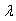 To begin, divide the rod into a finite (countable) number of segments of mass  each located at a distance x from M. 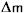 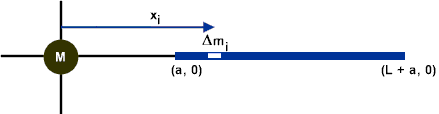 Each of these segments will contribute a gravitational force of attraction.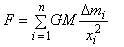 If we take the limit as  approaches zero, then our expression for F becomes 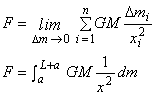 Before we can integrate we must express  in terms of . 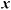 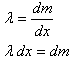 Substituting and integrating gives us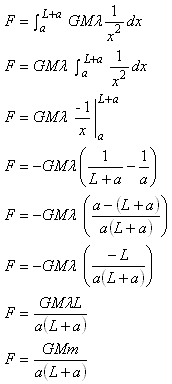 where.  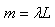 